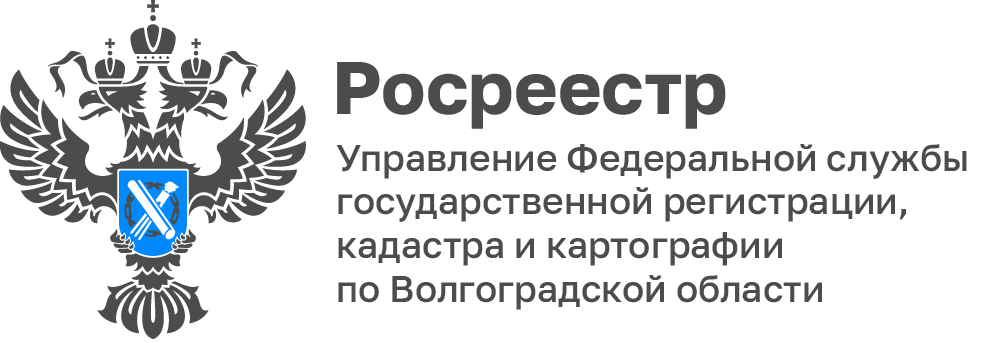 Росреестр проконсультировал Волгоградских садоводовВ Управлении Росреестра по Волгоградской области идет неделя консультаций с представителями садоводческих и огородническими сообществами.В рамках цикла мероприятий сотрудники регионального Росреестра помогают разобраться дачникам и садоводам с интересующими вопросами в очном формате и в режиме онлайн, а также напоминают о доступных для использования электронных сервисах ведомства.21 апреля сотрудники отдела регистрации объектов недвижимости жилого назначения провели выездную консультацию с представителями СНТ «Тихие зори», в ходе встречи слушатели получили подробную информацию о порядке оформления права собственности на заброшенный участок в СНТ и о порядке проведения кадастровых работ по межеванию земельного участка в СНТ.«Помогать жителям региона своевременно решать возникающие вопросы – одна из наиболее важных задач для Управления. В дальнейшем сотрудники продолжат проводить выездные консультации по различным направлениям деятельности», - добавила Татьяна Кривова, заместитель руководителя Управления.С уважением,Балановский Ян Олегович,Пресс-секретарь Управления Росреестра по Волгоградской областиMob: +7(987) 378-56-60E-mail: pressa@voru.ru